МОУ Титовская СОШПАСПОРТ КАБИНЕТАРУССКОГО ЯЗЫКА И ЛИТЕРАТУРЫЗаведующая кабинетом:Карпенко Анна Николаевна.Анализ работы кабинета за 2012-2013 учебный год.За истёкший учебный год в кабинете русского языка и литературы занимались учащиеся 5, 7, 10 классов. В 5 классе 11 учащихся. Поскольку  кабинет был закреплен за 5 классом, они следили за порядком и за состоянием инвентаря. Однако же обязанности подготовить класс к уроку были возложены на дежурных по классу. Ежемесячно в кабинете проводилась генеральная уборка. В кабинете имеется книжный фонд, демонстрационные и дидактические материалы, наглядность. Книжный фонд включает в себя учебники  по литературе, русскому языку и методическую литературу.  В течение года пополняется и обновляется раздаточный материал по предметам, пополняется и обновляется материал в накопительных папках как «Тесты по русскому языку», «Творческие работы учащихся».В кабинете имеется материалы к экзаменам ГИА и ЕГЭ, где собраны тренировочные материалы для учащихся. Данный материал постоянно пополняется и обновляется в соответствии с требованиями. В течение года пополняются различные папки, оформляются новые.В кабинете имеется  уголок безопасности. В кабинете имеется комплект таблиц: «Портреты выдающихся отечественных лингвистов для кабинета русского языка», «Портреты русских писателей 20 века для кабинета литературы»,  «Портреты русских писателей  для кабинета литературы»,       «Русский язык. 6 класс», «Русский язык. Основные правила орфографии. 5-9 класс», методическая литература по русскому языку и литературе, словари, справочники, художественная литература, аудиоматериалы.В течение года  в кабинете проводились групповые занятия по русскому языку, литературе, дополнительные занятия с отстающими учащимися, с учащимися, которые вынуждены были пропускать занятия по болезни.Качество знаний по русскому языку в 2012-2013 учебном году на конец года  составило  45%, по литературе – 64,8%.Учащиеся участвовали в школьных предметных олимпиадах.Исходя из вышесказанного, задачами на следующий учебный год считаю:-  продолжить участие в конкурсах и предметных олимпиадах;- продолжить работу по созданию накопительных папок;- провести неделю русского языка и литературы;- продолжить изучение передового опыта.• Кабинет был создан  в 1976 году.• Заведует кабинетом – Карпенко Анна Николаевна.• Ответственный за кабинет 6 класс.• Классы, для которых оборудован кабинет,  6,8,11 классы.• Площадь кабинета – 50 кв.м. 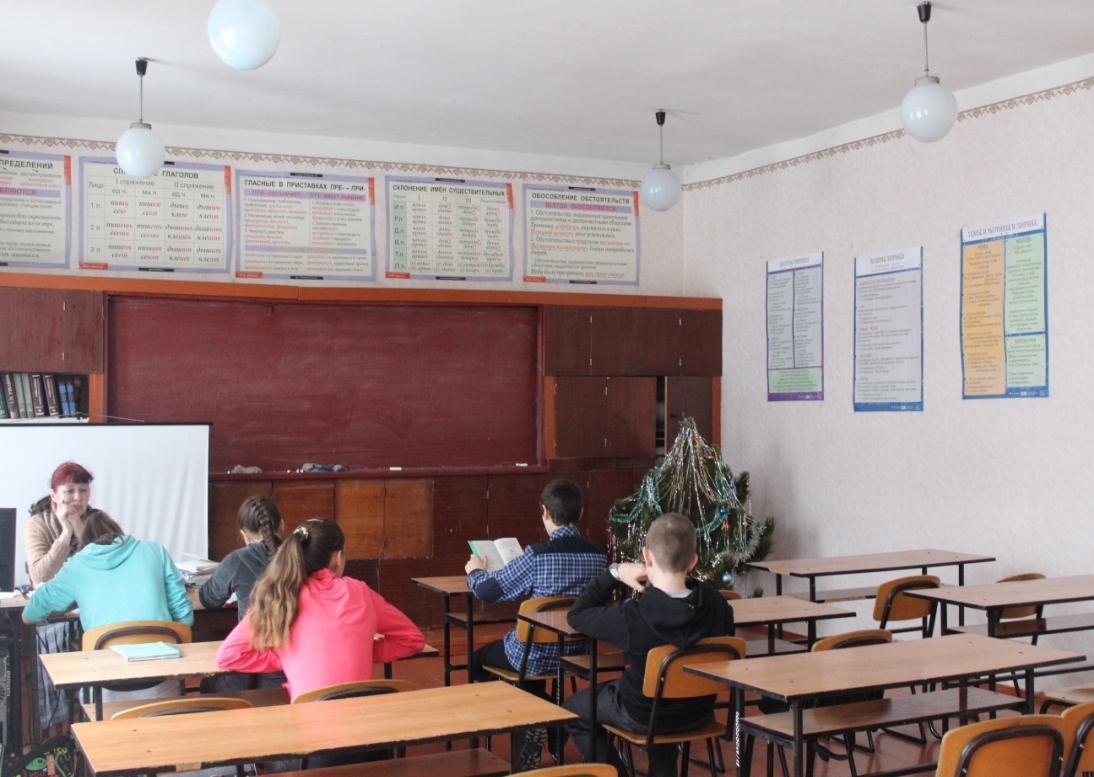 Кабинет – помещение, предназначенное для специальных занятий с необходимым для этого оборудованием.Учебный кабинет – учебное помещение школы, оснащенное наглядными пособиями, учебным оборудованием, мебелью и техническими средствами обучения, в котором проводится методическая, учебная, факультативная и внеклассная работа с учащимися.Цель паспортизации учебного кабинета: -  проанализировать состояние кабинета, его готовность к обеспечению требований стандартов образования;- определить основные направления работы  по приведению учебного кабинета в соответствие требованиям учебно-методического обеспечения образовательного процесса.Учебный кабинет русского языка и литературы – специально оборудования классная комната, оснащённая всем необходимым для организации образовательного процесса на уроках и во внеурочное время. Педагогическая целесообразность их создания сегодня ни у кого не вызывает сомнений. Учебный кабинет позволяет сконцентрировать в одном месте средства обучения, их использование и предусмотреть рациональное размещение и хранение. Создание кабинета требует от словесника дополнительных сил и постоянного внимания к организационно-техническим вопросам. Предназначенный, прежде всего для проведения уроков учебный кабинет помогает проводить разнообразную внеклассную и индивидуальную работу по предмету. Вместе с тем, кабинет является и творческой лабораторией, отражающей процесс формирования профессиональной компетентности учителя и способствующей повышению качества обучения школьников.При оборудовании и оформлении кабинета надо соблюдать ПЯТЬ основных принципов:Принцип систематизации.Принцип новизны или сменности.Принцип целенаправленности.Принцип научности.Принцип воссоздания атмосферы дома и благоприятного психологического климата.Принцип систематизации.Всем известно, чтобы в доме был порядок, нужно каждую вещь класть на своё место. Методический порядок в кабинете обеспечивается только при условии, если, во-первых, для каждой вещи, наглядных пособий, учебных папок по годам обучения, раздаточного материала, учебников, словарей, технических средств и т.д. определяется совё постоянное место и, во-вторых, если в кабинете имеется соответствующий каталог учебно-методической литературы.Чёткая систематизация материала поможет более эффективной организации классной и внеклассной работы.Принцип новизны или сменности наглядного и раздаточного материала.Стенды, помещённые на стенах кабинета, в папках, в «раскладушках» следует менять через определённые промежутки времени. Это не относится к некоторым таблицам, которые могут использоваться на каждом уроке. Некоторые стенды, которые подолгу находятся на виду у ребят, со временем перестают оказывать на них какое-либо учебное и воспитательное воздействие, устаревая, как морально, так и эстетически.Принцип целенаправленности. Всё оформление и оснащение кабинета направлены на развитие практических, образовательных, воспитательных и развивающих целей обучения иностранному языку.  В  кабинете не должно быть ничего лишнего. Кабинет – это рабочая лаборатория, и этому всё подчинено.Принцип научности. Оборудование и наглядность в кабинете должны соответствовать уровню современного научно-технического и гуманитарного прогресса. Несмотря на финансовые трудности, необходимо стремиться к тому, чтобы кабинеты   обеспечивались телевизорами, видеомагнитофонами, компьютерной техникой, интерактивными досками и другой новейшей и исключительно современной техникой. Как показывает практика, например, использование ТСО в преподавании иностранного языка является сильным средством мотивации его изучения. Такое положение дел обязывает учителя приобретать навыки компьютерной грамотности, необходимые ему в учебном процессе.Принцип воссоздания атмосферы дома и благоприятного психологического климата. В кабинете должно быть уютно. На общую атмосферу благоприятно воздействуют, к примеру, цветы. Атмосфера дома и доверительный стиль работы педагога раскрепощают учеников, создают условия для самовыражения, помогают регулировать отношения партнёрства и заинтересованности в выполнении той или иной деятельности. Главное, чтобы ученики чувствовали психологическую раскованность, находясь в этом уютном уголке своей школы.Среди всех вариантов оформления учитель имеет возможность выбрать для своего кабинета то, что представляется ему более эффективным, нужным для работы и поддержания у детей интереса к   языку. Профессиональное мастерство учителя, эрудиция, умение включать в работу учащихся – всё это поможет ему в создании и оформлении кабинета. При этом учителю необходимо   руководствоваться санитарными нормами и правилами. Таким образом, при изучении русского языка и литературы результаты труда и учителя и учащихся в значительной мере зависят от того, какими средствами обучения располагает учитель и насколько умело он использует их в ходе обучения предмету.Оборудование кабинета:Столы ученические – 9 шт. Стол учителя – 1шт.Стулья ученические – 18 шт. Встроенная стенка– 1шт. Доска классная – 1шт.Компьютер – 1шт.Колонки – 2 шт.Проектор – 1штПринтер – 1шт.  Экран – 1шт.Стенд «Уголок безопасности».Техника безопасности при работе в кабинете русского языка и литературы языка.Классный уголок класса.Учебно-наглядные пособия: Портреты выдающихся отечественных лингвистов для кабинета русского языка.  -  1 шт. Портреты русских писателей 20 века для кабинета литературы. -1 шт.Портреты русских писателей  для кабинета литературы. -1 шт.Таблица. Русский язык. 6 класс.- 1шт. Таблицы.  Русский язык. Основные правила орфографии. 5-9 класс. - 1штАудиоматериалыРусский язык1.Уроки русского языка Кирилла и Мефодия. 5 класс.2. Уроки русского языка Кирилла и Мефодия. 6 класс.3.Уроки русского языка Кирилла и Мефодия. 7 класс.4. Уроки русского языка Кирилла и Мефодия. 8 класс.5.  Русский язык.5 класс. Мультимедийное приложение к учебнику.6.  Русский язык.6 класс. Мультимедийное приложение к учебнику.7. Русский язык.7 класс. Мультимедийное приложение к учебнику.8. Русский язык.8 класс. Мультимедийное приложение к учебнику.9. Русский язык.9 класс. Мультимедийное приложение к учебнику.10. ЕГЭ. Русский язык. Готовимся к ЕГЭ. Версия 2.011. Обучающая программа-тренажёр по русскому языку «Фраза».12. Русский язык. 5-11 кл. Справочник школьника.13. Обучение сочинениям. Развитие речи. 5-11 кл.14. Русский язык. 5-7 кл. Дидактический и раздаточный материал.15. Пособие для подготовки к ЕГЭ по русскому языку.16. Страна Лингвиния. Сборники диктантов, тренингов, электронных словарей.17. Страна Лингвиния. Синтаксис и пунктуация.18. Фразеология. Часть1.19. Русские традиции и обряды. Часть2.20. Русский речевой этикет. Часть3.Литература1. Библиотека школьника.2. Русская литература от Нестора до Маяковского.3. Русская драматургия от Сумарокова до Хармса.4. Русская поэзия XVII-XX веков.5. Поэзия Серебряного века.6. Литература. 5-11 кл.7. Хрестоматия по русской литературе.8. Хрестоматия школьника.ПЕРСПЕКТИВНЫЙ ПЛАН РАЗВИТИЯ КАБИНЕТА.Цель: создание условий для совершенствования качества учебно – воспитатель-ного процесса.Задачи на 2013-2014 учебный год: Совершенствование материально – технической базы кабинета, внедрение ИКТ в учебный процесс.Формирование базы контрольно – диагностических материалов, в том числе на электронных носителях.Мероприятия по обеспечению сохранности материально-технической базы кабинета.Что необходимо сделать по оформлению и ремонту кабинета.Покрасить полы.Покрасить окна и двери.Озеленение класса.Что необходимо приобрести для кабинета.Приобрести стенд по ЗОЖ.CD к УМК по литературе. Мероприятия на базе кабинета.Акт-разрешениена проведение занятий в учебном кабинете русского  языка и литературы.сл. Титовка                                                                    29 августа 2013 г.Мы, нижеподписавшиеся:- Директор МОУ Титовской СОШ  -  Артамонов С.П.- Заместитель директора по УВР – Артамонова В.А.- Председатель профкома – Решетникова Г.В.- Зав. кабинетом – Карпенко А.Н. Составили настоящий акт о том, что:В учебном кабинете для учащихся организованы 18 рабочих мест, которые соответствуют нормам охраны труда, правилам техники безопасности и производственной санитарии, а также возрастным особенностям обучаемых.Зав. кабинетом Карпенко А.Н. прошла обучение и проверку знаний по безопасности и производственной санитарии при проведении учебной работы с учащимися в кабинете русского языка и литературы. Директор школы:___________/Артамонов С.П./ Зам. директора по УР:_______/Артамонова В.А./  Председатель профкома:_______/Решетникова Г.В./  Заведующий кабинетом:_________/Карпенко А.Н./№ п/пХудожественная литература.Название произведенийКол-во1Абрамов Р.А.  Рассказы. Повести.22Астафьев В.П. Повести. Рассказы.23Ахматова А.А. Стихотворения. Поэмы.24Блок А.А. Стихотворения. Поэмы.25Булгаков М.А. Повести и рассказы.26Булгаков М.А. Мастер и Маргарита.27Булгаков М.А. Белая гвардия. Бег. Мольер.28Бунин. Роман. Жизнь Арсеньева. Темные аллеи.29Великая Отечественная война в лирике и прозе . т. 1210Великая Отечественная война в лирике и прозе . т.2211Гете. Лирика.212Гоголь Н.В. Вечера на хуторе близ Диканьки.213Гоголь Н.В. Мертвые души.214Гоголь Н.В. Петербургские повести.215Гончаров И.А. Обрыв.216Гончаров И.А. Обыкновенная история.217Гончаров И.А. Фрегат «Паллада».218Гончаров И.А. Обломов.219Горький М. Дело Артамоновых.220Горький М. Фома Гордеев.221Гражданская война в лирике и прозе. Т.1.222Гражданская война в лирике и прозе. Т.2.223Горький М. Рассказы. Пьесы.224Д. Дефо .Робинзон Крузо.225Достоевский Ф.М. Бедные люди. Белые ночи.226Достоевский Ф.М. Идиот.229Драматургия второй половины XX века.230Древнерусская литература.231Есенин С.А. Стихотворения. Поэмы.233Зайцев Б.К. Дальний край. Рассказы. Повести.234Замятин Е.И. Мы. Повести. Рассказы. Романы.235Куприн И.А. Повести. Рассказы. Т.1.236Куприн И.А. Повести. Рассказы. Юнкера. Т.2.237Лермонтов. Стихотворения. Поэмы. Маскарад.238Лермонтов. Герой нашего времени. Княгиня Лиговская.239Лесков Н.С. Повести. Рассказы.241Сервантес  Саведра . Дон Кихот.245Маяковский В.В. Стихотворения. Поэмы. Пьесы.246Некрасов Н.А. Стихотворения. Поэмы. 247Оноре де Бальзак .Повести и рассказы248Островский А.Н. Пьесы.249Пастернак Б.Л. Стихотворения. Поэмы.250Писатели о писателях. Литературные портреты.251Платонов А. Повести. Рассказы.252Поэзия «серебряного века». Т.1.253Поэзия «серебряного века» Т.2.256Пушкин А.С. Повести. Романы.257Пушкин А.С. Евгений Онегин.258Пушкин А.С.  Повести. Романы.259Русская басня XVIII-XX веков260Русская литер. сказка XVIII-XX веков Т.1.261Русская литер. сказка XVIII-XX веков Т.2.262Распутин В.Г. Повести и рассказы.  т. 1.263Распутин В.Г. Повести и рассказы.  т. 2.264Русская поэзия первой половины XIX века.265Русская поэзия второй половины XIX века.266Русская проза первой половины XIX века.267Русская проза второй половины XIX века.268Русская проза первой половины XX века.269Русская проза второй половины XX века.270Салтыков-Щедрин М.Е. Сказки271Салтыков-Щедрин М.Е. История одного города.272Сатира и юмор первой половины XX века.273Солженицын А.И.В круге первом.274Толстой Л.Н. Анна Каренина. Т.1.275Толстой Л.Н. Анна Каренина. Т.2.276Толстой Л.Н. Война и мир. Т.1.277Толстой Л.Н. Война и мир. Т.2.278Толстой Л.Н. Война и мир. Т.3.279Толстой Л.Н. Война и мир. Т.4.280Толстой Л.Н. Детство.281Толстой Л.Н. Отрочество. Юность.282Толстой Л.Н. Севастопольские рассказы.283Тургенев. Повести. Рассказы. Стихотворения в прозе.284Тургенев. Повести. Записки охотника. Отцы и дети.285Тургенев. Рудин. Дворянское гнездо. Накануне.288Фольклор народов России. Т.1.290Фольклор народов России. Т.2.291Чернышевский Н.Г. Что делать?292Чехов А.П. Пьесы.293Чехов А.П. Рассказы. Повести.294Шмелев. Лето Господне. Человек из ресторана.295Шолохов М.А. Рассказы.296Шолохов М.А. Поднятая целина.297Шолохов М.А. Тихий Дон. Т.1.298Шолохов М.А. Тихий Дон. Т.2.299Шолохов М.А. Тихий Дон. Т.3.2100Шолохов М.А. Тихий Дон. Т.4.2№ п/пСловариКол-во1Александрова З.Е. Словарь синонимов русского языка.22Бурцева В.В. Слитно или раздельно? Орфографический словарь.23Бурцева В.В. Словарь иностранных слов.24Бурцева В.В. Новый орфографический словарь-справочник.25Гуськов А.П. Популярный словарь русского языка. Толково-энциклопедический.26Даль В.И. Толковый словарь живого великорусского языка в 4-х томах.27Жуков В.П. Словарь русских пословиц и поговорок.28Иванова Т.Ф. Новый орфоэпический словарь  русского языка.29Литература в школе от А до Я.5-11 класс. Энциклопедический словарь-справочник.210Львов В.В. Школьный орфоэпический словарь русского языка.211Рогожникова Р.П. Словарь устаревших слов русского языка.212Семенова Н.М.Новый краткий словарь иностранных слов.213Скворцова Л.И. Большой толковый  словарь правописания русской речи.214Ушаков Д.Н. Большой толковый словарь русского языка.215Ушаков Д.Н., Крючков С.Е. Орфографический словарь.216Тихонов А.Н. Комплексный словарь русского языка.217Чеснокова Л.Д. Школьный словарь строения  и изменения слов русского языка.218Яранцев Р.И. Русская фразеология. Словарь-справочник.2Методическая литература по русскому языку и литературе.1Агеносов В.В. Литература русского зарубежья.12Александрова О.М. Сборник для подготовки к экзамену по русскому языку в 9 кл.13Американская поэзия и проза 19 начала 20 века.24Андреева Т.Н.  Обучающие практические работы по литературе. 9-11 кл.15Балыхина Т.М. Готовимся к ЕГЭ. Тестовый практикум.16Балыхина Т.М. Сочинения о стихотворениях.17Безносов Э.Л. Грибоедов в школе.18Безносов Э.Л. Литература. Большой учебный справочник для шк-ов и поступающих.29Безносов Э.Л. Русская литература 19 в. Большой справочник.210Безносов Э.Л. Раздаточные материалы. 8-11 кл.1511Беленькая Е.Э. Обучающие тесты по литературе 19 века.112Богданова О.Ю. Бунин в школе.113Болдырева Е.М. Поэзия серебряного века в школе.114Бурдина И.Ю. Чехов  в школе.115Быстрова Е.А. Обучение русскому языку в школе.116Вакурова О.Ф. Русский язык. Готовимся к ЕГЭ.117Воителева Т.М. Дидактические материалы. 8-9 кл.118Войлова .К.А. Справочник-практикум по русскому языку.119Всероссийские олимпиады школьников по литературе. 9-11 кл.120Гац И.Ю. Методический блокнот учителя русского языка.121Гуляков Е.Н. Новые педагогические технологии.122Дейкина А.Д., Пахнова Т.М. Русский язык. Разд. материалы. 5 класс.1523Дейкина А.Д., Пахнова Т.М. Русский язык. Разд. материалы. 6 класс.1524Дейкина А.Д., Пахнова Т.М. Русский язык. Разд. материалы. 7 класс.1525Дейкина А.Д., Пахнова Т.М. Русский язык. Разд. материалы. 8 класс.1526Дейкина А.Д., Пахнова Т.М. Русский язык. Разд. материалы. 9 класс.1527Демиденко Е.Л. Новые контрольные и проверочные работы по литер. 5-9 кл.128Зарубежные писатели в 2-х частях. Библиографический словарь.229Зинин С.А. Сдаём ЕГЭ по литературе.130Зинина Е.А. Основы поэтики: теория и практика анализа худ. текста. 10-11 кл.131Зинина Е.А. Папка с раздаточными материалами.1532Иванова Э.И. Беседы о немецком романтизме. 10 кл.133Иванова Э.И. Изучение зарубежной литературы в школе.134Издания по литературе для 5-11 кл.135Издания по русскому языку для 5-7 кл.136Иссерс. О.С. Русский язык: синтаксис и пунктуация. 10-11 кл.137Иссерс. О.С. Тесты. Русский язык. Все разделы школьного курса. 5-7 кл.138Иссерс. О.С., Кузьмина Н.А.  Русский язык: синтаксис и пунктуация. 8-9 кл.139Калганова Т.А. Гоголь в школе.140Капинос В.И. и др. Тесты.  Русский язык. Тест 8-9 кл.141Капинос В.И. и др. Тесты.  Русский язык. Тест 5-7 кл.142Капитанова Л.А. Тургенев в школе.143Капитанова Л.А. Лесков в школе.144Карнаух Н.Л., Щербина И.В. Письменные работы по литературе.145Карпов И.П. Человек творящий. Православные традиции. Ч.1146Карпов И.П. Человек творящий. Православные традиции. Ч.2147Карпов И.П. Шмелев в школе.148Колокольцев Е.Н. Развитие речи.Русский язык и литература.  5-7 кл.149Колокольцев Е.Н., Зельманова Л.М. Развитие речи. Русский язык и литература.8-9 к.  150Колокольцев Е.Н. Развитие речи. Рус. язык. Рус.словесность. Литература.  10-11 кл.151Купалова А.Ю. Изучение синтаксиса и пунктуации в школе.152Кучина Т.Г. Контрольные  и проверочные работы. 11 кл.153Кучина Т.Г. Контрольные  и проверочные работы по литературе. 9-11 кл.154Кучина Т.Г. Контрольные  и проверочные работы по литературе. 10 кл.155Кучина Т.Г. Современный отечественный литературный процесс. 11 кл.156Лазаренко Г.П. Тютчев в школе.157Леденев А.В.  Сравнительное изучение русской.и англоязычной лит. 11 кл.158Лингвокультурологическое учебное пособие по рус. речевому этикету.159Липина.Е.Ю. Литература. Тесты к учебникам под ред. Курдюмовой. 5-9 кл.160Львова С.И. Русский язык в кроссвордах.161Львова С.И. За страницами школьного учебника. Русский язык. 5 кл.162Львова С.И. За страницами школьного учебника. Русский язык. 7 кл.163Львова С.И. Папка с раздаточными материалами. Схемы-таблицы по рус. языку.1564Львова С.И. Позвольте пригласить вас…или. Речевой этикет.165Львова С.И. Русский язык. Слитно? Раздельно? Через дефис?1 66Мазнева О.А. Практикум  по стилистике русского языка. Тексты и задания.167Метод. Пособие к курсу «Слово-образ-смысл». Филологический анализ.168Метод. Пособие к курсу «Сравнительное изучение   русской.и англоязычной лит.»169Нянковский М.А. Шолохов в школе.170Пахнова Т.М. Русский язык. Раздаточные материалы. 8 кл.1571Петровская С.С. Диктанты по русскому языку 5 кл.172Петровская С.С., Черников И.Н.. Диктанты по русскому языку 6 кл.173Петровская С.С., Черников И.Н.. Диктанты по русскому языку 7 кл.174Петровская С.С., Черников И.Н.. Диктанты по русскому языку 8 кл.175Петровская С.С., Черников И.Н.. Диктанты по русскому языку 9 кл.176Петровская С.С., Черников И.Н.. Диктанты по русскому языку 10-11 кл.177Писатели о писателях. Литературные портреты.278Пособие для подготовки к ЕГЭ по русскому языку.179Потапурченко З.Н. Литература. Для школьников поступление в ВУЗы.180Прокофьева Н.Н. Звезда божественной Киприды.181Прокофьева Н.Н. Островский в школе.182Разумовская М.М. Методика обучения орфографии в школе.183Райский С.И.  Работа над речевыми ошибками в изложениях и сочинениях.184Русские писатели 19 века. Биографии.285Русские писатели 20 века. Биографии.286Русский язык. Энциклопедия.287Сборники программ элективных курсов по литературе.188Селезнева Л.Б. Русский язык. Орфография  и пунктуация. 189Сигов В.К. Литература. Экстернатная форма обучения. 10-11 классы.190Скобликова Е.С. Обобщающая работа по орфографии.191Смирнов А.Е. Дар Владимира Даля.292Справочник школьника. Русский язык. 5-11 классы.193Стефанова Л.Н. Русский язык. Трудные вопросы на экзамене.194Тумина Л.Е. Сочини сказку. Творческое задание. 5-7 классы.195Цыбулько И.Л. Сдаем ЕГЭ по русскому языку196Чертов В.Ф. Слово-образ-смысл. Филолог. анализ литературного произведения.197Шанский Н.М. Лингвистические детективы.198Шанский Н.М. По страницам Евгения Онегина. Комментарий. Факультатив.199Шатова Е.Г. Уроки русского языка в современной школе.1100Шахерова О.Н. Распутин в школе.1101Шпицина Г.М. Дидактические материалы.8-11 классы.1102Шпицина Г.М. Русский язык. Дидактические материалы.5-7 классы.1103Юрьева О.Ю. Достоевский в школе.1104Якушин Н.И. Некрасов в школе.1МероприятиеСрокОтветственныйПредметная неделя по русскому языку и литературыДекабрь Карпенко А.Н.Внеклассные мероприятия (игры, викторины, КВНы, конкурсы )В течение годаКарпенко А.Н.Классные часы, праздники, трудовые дела 6 классаВ течение годаКарпенко А.Н.